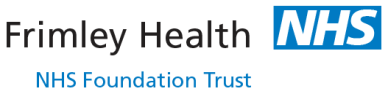 Clinical Guideline: Achilles Tendonitis								Site: FPH